Задачи решить с подробным объяснением.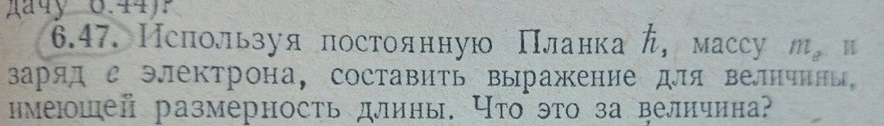 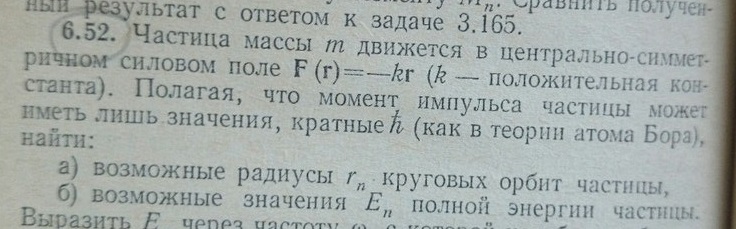 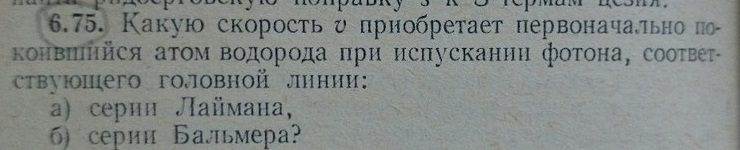 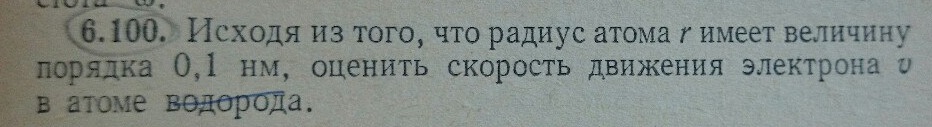 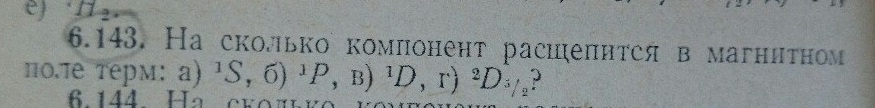 